Publicado en Madrid el 21/11/2017 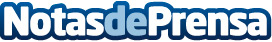 Cuenta atrás para el Mercadillo del Gato navideño en MadridLa navideña edición del Mercadillo del Gato 2017-2018 reunirá a más de 100 expositores para multitud de gustos: moda, calzado, bisutería, cosmética, moda infantil, etc... Este año tendrá lugar en el Hotel The Westin Palace del 1 al 10 de diciembre y en el antiguo Casino Militar (c/ Gran Vía 13) del 15 de diciembre al 5 de enero de 2018. Asimismo, la ONG Aldeas Infantiles estará presente en toda la edición para recabar fondos con el fin de que ningún niño se quede sin Navidad. ¡No se puede faltar!Datos de contacto:Mercadillo del Gato629 04 13 09Nota de prensa publicada en: https://www.notasdeprensa.es/cuenta-atras-para-el-mercadillo-del-gato_1 Categorias: Interiorismo Moda Artes Visuales Madrid Eventos http://www.notasdeprensa.es